{Draft} ETSI EN 301 091-3 V1.1.1_0.0.5 (2024-03)Short Range Devices; Transport and Traffic Telematics (TTT); Radar equipment operating in the 76 GHz to 77 GHz range; Harmonised Standard for access to radio spectrum; Part 3: Equipment for railway applications operating within 76 GHz to 77 GHz<HARMONISED EUROPEAN STANDARDReferenceREN/ERM-TGSRR-578KeywordsHarmonised standard, MEASUREMENT, RADAR, SRDETSI650 Route des LuciolesF-06921 Sophia Antipolis Cedex - FRANCETel.: +33 4 92 94 42 00   Fax: +33 4 93 65 47 16Siret N° 348 623 562 00017 - APE 7112BAssociation à but non lucratif enregistrée à laSous-préfecture de Grasse (06) N° w061004871Important noticeThe present document can be downloaded from:
http://www.etsi.org/standards-searchThe present document may be made available in electronic versions and/or in print. The content of any electronic and/or print versions of the present document shall not be modified without the prior written authorization of ETSI. In case of any existing or perceived difference in contents between such versions and/or in print, the prevailing version of an ETSI deliverable is the one made publicly available in PDF format at www.etsi.org/deliver.Users of the present document should be aware that the document may be subject to revision or change of status. Information on the current status of this and other ETSI documents is available at https://portal.etsi.org/TB/ETSIDeliverableStatus.aspxIf you find errors in the present document, please send your comment to one of the following services:
https://portal.etsi.org/People/CommiteeSupportStaff.aspxNotice of disclaimer & limitation of liabilityThe information provided in the present deliverable is directed solely to professionals who have the appropriate degree of experience to understand and interpret its content in accordance with generally accepted engineering or other professional standard and applicable regulations. No recommendation as to products and services or vendors is made or should be implied.In no event shall ETSI be held liable for loss of profits or any other incidental or consequential damages.Any software contained in this deliverable is provided "AS IS" with no warranties, express or implied, including but not limited to, the warranties of merchantability, fitness for a particular purpose and non-infringement of intellectual property rights and ETSI shall not be held liable in any event for any damages whatsoever (including, without limitation, damages for loss of profits, business interruption, loss of information, or any other pecuniary loss) arising out of or related to the use of or inability to use the software.Copyright NotificationNo part may be reproduced or utilized in any form or by any means, electronic or mechanical, including photocopying and microfilm except as authorized by written permission of ETSI.
The content of the PDF version shall not be modified without the written authorization of ETSI.
The copyright and the foregoing restriction extend to reproduction in all media.© ETSI yyyy.All rights reserved.
ContentsIntellectual Property Rights	4Foreword	4Modal verbs terminology	5Executive summary	5Introduction	51	Scope	62	References	62.1	Normative references	62.2	Informative references	63	Definition of terms, symbols and abbreviations	73.1	Terms	73.2	Symbols	73.3	Abbreviations	7<D>	Technical requirements specifications	7<D>.1	Environmental profile	7<D>.2	Conformance requirements	7<D>.2.1	<Technical requirement 1>	7<D>.2.2	<Technical requirement 2>	7<D>.2.3	<etc.>	8<D+1> Testing for compliance with technical requirements	8<D+1>.1	Environmental conditions for testing	8Annex <L> (informative):	Relationship between the present document and the essential requirements of Directive [Reference numbers of legislation]	9Annex <L+1> (informative):	Maximum Measurement Uncertainty	12Annex <L+2> (normative or informative): Title of annex	13<L+2.1> First clause of the annex	13<L+2.1.1> First subdivided clause of the annex	13Annex <L+3> (informative):	Bibliography	14Annex <L+4> (informative):	Change history	15History	16Intellectual Property RightsEssential patentsIPRs essential or potentially essential to normative deliverables may have been declared to ETSI. The declarations pertaining to these essential IPRs, if any, are publicly available for ETSI members and non-members, and can be found in ETSI SR 000 314: "Intellectual Property Rights (IPRs); Essential, or potentially Essential, IPRs notified to ETSI in respect of ETSI standards", which is available from the ETSI Secretariat. Latest updates are available on the ETSI Web server (https://ipr.etsi.org).Pursuant to the ETSI Directives including the ETSI IPR Policy, no investigation regarding the essentiality of IPRs, including IPR searches, has been carried out by ETSI. No guarantee can be given as to the existence of other IPRs not referenced in ETSI SR 000 314 (or the updates on the ETSI Web server) which are, or may be, or may become, essential to the present document.TrademarksThe present document may include trademarks and/or tradenames which are asserted and/or registered by their owners. ETSI claims no ownership of these except for any which are indicated as being the property of ETSI, and conveys no right to use or reproduce any trademark and/or tradename. Mention of those trademarks in the present document does not constitute an endorsement by ETSI of products, services or organizations associated with those trademarks.DECT™, PLUGTESTS™, UMTS™ and the ETSI logo are trademarks of ETSI registered for the benefit of its Members. 3GPP™ and LTE™ are trademarks of ETSI registered for the benefit of its Members and of the 3GPP Organizational Partners. oneM2M™ logo is a trademark of ETSI registered for the benefit of its Members and of the oneM2M Partners. GSM® and the GSM logo are trademarks registered and owned by the GSM Association.ForewordThis draft Harmonised European Standard (EN) has been produced by ETSI Technical Committee Electromagnetic compatibility and Radio spectrum Matters (ERM), and is now submitted for the combined Public Enquiry and Vote phase of the ETSI standards EN Approval Procedure.The present document has been prepared under the Commission's standardisation request C(2015) 5376 final [i.4] to provide one voluntary means of conforming to the essential requirements of Directive 2014/53/EU on the harmonisation of the laws of the Member States relating to the making available on the market of radio equipment and repealing Directive 1999/5/EC [i.3].Once the present document is cited in the Official Journal of the European Union under that Directive, compliance with the normative clauses of the present document given in table A.1 confers, within the limits of the scope of the present document, a presumption of conformity with the corresponding essential requirements of that Directive and associated EFTA regulations.Modal verbs terminologyIn the present document "shall", "shall not", "should", "should not", "may", "need not", "will", "will not", "can" and "cannot" are to be interpreted as described in clause 3.2 of the ETSI Drafting Rules (Verbal forms for the expression of provisions)."must" and "must not" are NOT allowed in ETSI deliverables except when used in direct citation.1	Scope The present document specifies technical characteristics and methods of measurements for operating within 76 GHz to 77 GHzThe EUT categories covered by the present document are specified in clause 4.2.NOTE:	The relationship between the present document and essential requirements of article 3.2 of Directive 2014/53/EU [i.3] is given in annex A.2	References2.1	Normative referencesReferences are either specific (identified by date of publication and/or edition number or version number) or non-specific. For specific references, only the cited version applies. For non-specific references, the latest version of the referenced document (including any amendments) applies. Referenced documents which are not found to be publicly available in the expected location might be found at https://docbox.etsi.org/Reference/.NOTE:	While any hyperlinks included in this clause were valid at the time of publication, ETSI cannot guarantee their long term validity.The following referenced documents are necessary for the application of the present document.[1]	ETSI EN 303 883-1 (V1.2.1) (02-2021): "Short Range Devices (SRD) and Ultra Wide Band (UWB); Part 1: Measurement techniques for transmitter requirements".[2]	ETSI EN 303 883-2 (V1.2.1) (02-2021): "Short Range Devices (SRD) and Ultra Wide Band (UWB); Part 2: Measurement techniques for receiver requirements".[3]	ETSI TS 103 789[4]	ETSI TS 103 941[5]	ETSI TS 103 7882.2	Informative referencesReferences are either specific (identified by date of publication and/or edition number or version number) or non-specific. For specific references, only the cited version applies. For non-specific references, the latest version of the referenced document (including any amendments) applies.NOTE:	While any hyperlinks included in this clause were valid at the time of publication, ETSI cannot guarantee their long term validity.The following referenced documents are not necessary for the application of the present document but they assist the user with regard to a particular subject area.[i.1]	ERC/REC 70-03 (202): "ERC Recommendation relating to the use of Short Range Devices (SRD)".NOTE:	Available at https://efis.cept.org/sitecontent.jsp?sitecontent=srd_regulations.[i.2]	Commission Implementing Decision (EU) 2022/180 of 8 February 2022 amending Decision 2006/771/EC as regards the update of harmonised technical conditions in the area of radio spectrum use for short-range devices.[i.3]	Directive 2014/53/EU of the European Parliament and of the Council of 16 April 2014 on the harmonisation of the laws of the Member States relating to the making available on the market of radio equipment and repealing Directive 1999/5/EC (RE-Directive).[i.4]	Commission Implementing Decision C(2015) 5376 final of 4.8.2015 on a standardisation request to the European Committee for Electrotechnical Standardisation and to the European Telecommunications Standards Institute as regards radio equipment in support of Directive 2014/53/EU of the European Parliament and of the Council.[i.5]	ETSI EG 203 336 (V1.2.1): "Guide for the selection of technical parameters for the production of Harmonised Standards covering article 3.1(b) and article 3.2 of Directive 2014/53/EU".[i.6]	ETSI TS 103 567 (V1.1.1): "Requirements on signal interferer handling".3	Definition of terms, symbols and abbreviations3.1	TermsFor the purposes of the present document, the [following] terms [given in ... and the following] apply:Measurement cycle: 3.2	SymbolsFor the purposes of the present document, the [following] symbols [given in ... and the following] apply:3.3	AbbreviationsFor the purposes of the present document, the [following] abbreviations [given in ... and the following] apply:4	Technical requirements specifications4.1	Environmental profileThe technical requirements of the present document apply under the environmental profile for operation of the equipment, which shall be in accordance with its intended use. The equipment shall comply with all the technical requirements of the present document at all times when operating within the boundary limits of the operational environmental profile defined by its intended use.4.2	EUT categories4.2.1	GeneralThe present document covers radar devices for railway applications. The difference for the device categories will be ased on usage (fixed or mobile) which is linked with the related regulation see clause 4.2.2wanted technical performance criteria, see clause 4.2.3receiver mode (receive only, stand-by/idle), see clause 4.2.4The summary of the EUT categories is in clause 4.2.5If more than one category applies to an EUT, then the requirements from each category apply. 4.2.2	Categorization by RegulationThe categorization based on regulation will be for:mobile devices (MD) on ERC REC 70-03 [i.1] Annex 5 frequency band e1 and Decision (EU) 2022/180 [i.2] band 79afixed devices (FD) for Obstruction/Vehicle detection radars at railway level crossings based on ERC REC 70-03 [i.1] Annex 4; frequency band d.4.2.	Receiver modeFor each EUT-category there could be and additional receiver only operational mode. In this mode transmitter of the EUT will be in “idle mode” and the related receiver requirements are specified in 4.4.2.4. Such EUT-operational mode will be marked with_RX in the EUT abbreviation. It could be that there are receive only devices, in such cases the same requirements in clause 4.4.2.4 apply. Editors NOTE in Version 0.0.4: currently no EUT with RX-only mode (within the railway environment) all EUT operating TX/RX at the same time or TX only. Therefore, it is proposed to delete RX-only EUT from this EN. Side-Note: Difficult for RX-only devices: specification of RX-Test signal  what “radar” signal (FMCW, Pulsed, OFDM) shall be used, see ECC report for 77-81GHz4.2.	Summary of EUT categoriesTable 14.3	Transmitter requirements4.3.1	GeneralBased on the different possible TX signal modulations for the EUT categories coved by the present documents there a different related conformance test- set-ups necessary. The different categories of EUT (see 4.2) require different test setups due to different modulation techniques. Clause 5 elaborates on these differences.The transmitter requirements for all XX (sub)-categories covered by the scope of the present document are justified in Annex C.4.3.2	Operating Frequency Range (OFR)4.3.2.1	ApplicabilityThis requirement applies to all EUT categories, see clause 4.2.6. table 14.3.2.2	Description Operating Frequency RangeFor the description of the operating frequency range (OFR), see ETSI EN 303 883-1 [1], clause 5.2.1.As requested in ETSI EN 303 883-1 [1], clause 5.2.1 the limit for the parameter X is 23 dB.4.3.2.3	Limits for Operating Frequency RangeThe OFR for (see clause 4.2, table 1) shall be in the permitted frequency range as given in table 2Table 2: Permitted frequency range4.3.2.4	ConformanceThe conformance test shall be done under normal conditions as defined in clause 5.1.2; the conformance test suite for OFR shall be as defined in clause 5.4.1.4.3.3	Mean e.i.r.p.4.3.3.1	ApplicabilityThis requirement applies to all EUT categories, see clause 4.24.3.3.2	Description Mean e.i.r.pFor the description of the Mean e.i.r.p, see ETSI EN 303 883-1 [1], clause 5.3.1.14.3.3.3	Limits for Mean e.i.r.pThe limits for the mean e.i.r.p. requirement within the OFR for devices with modulations other than pulsed based, see table 3.Table 3: Mean e.i.r.p. for devices with modulation other than pulsed basedThe limits for the mean e.i.r.p. requirement within the OFR for devices with pulsed modulations, see table 4.Table 4: Mean e.i.r.p. for decives with a pulsed based modulation 4.3.3.4	ConformanceThe conformance test shall be done under normal conditions as defined in clause 5.1.2; the conformance test suite for Mean e.i..r.p shall be as defined in clause 5.4.2.4.3.4	Peak e.i.r.p.4.3.4.1	ApplicabilityThis requirement applies to all EUT categories, see clause 4.24.3.4.2	Description Peak e.i.r.pFor the description of the Mean e.i.r.p, see ETSI EN 303 883-1 [1], clause 5.3.1.14.3.4.3	Limits for Peak e.i.r.pThe limits for the mean e.i.r.p. requirement within the OFR, see table 5.Table 5: Mean e.i.r.p. for Intrusion radiodetermination equipment4.3.4.4	ConformanceThe conformance test shall be done under normal conditions as defined in clause 5.1.2; the conformance test suite for Mean e.i..r.p shall be as defined in clause 5.4.3.4.3.5	TX unwanted emissions4.3.5.1	ApplicabilityThis requirement applies to all EUT categories, see clause 4.24.3.5.2	Description TX unwanted emissionsThe description of TX unwanted emissions is given in clause 5.5.1 of ETSI EN 303 883-1 [1].4.3.5.3	Limits for TX unwanted emissionsLower and upper frequency for the TX unwanted emissions test are as defined in clause 5.5.1 of ETSI EN 303 883-1 [1]. Based on the description in clause 4.3.4.2 this would lead to the following TX unwanted emissions in the OOB and Spurious Domain, see figure 1.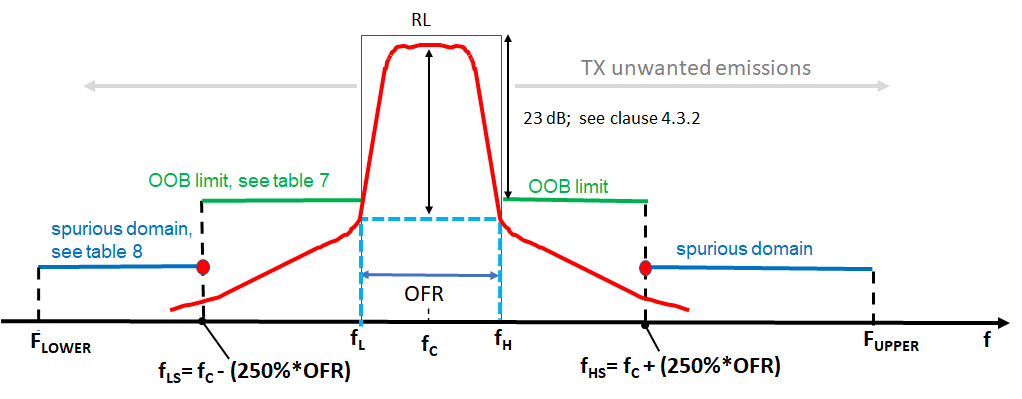 Figure 1: TX unwanted emissions within the OOB and Spurious Domain for EUTThe limit for the OOB domain is specified based on the measured EUT OFR (see clause 4.3.2) and the regulated limit (see 4.3.3.3, table 3).Therefore, the limit OOB limit can be derived with equation (1) from the regulated limit (see 4.3.3.3, table 3), see table 6.		(1)Table 6: reference specified max emission limit for in bandThe limits below (see table 7) shall apply to the power of any unwanted emission in the OOB domain. The OOB limits are derived from the reference regulated limit (see table 6), the OFR definition (see clause 4.3.2.2) and the measured EUT OFR (see 4.3.2.4). The contiguity is shown in equation (2).	 	(2)with RBW [MHz]: resolution BW of 1 MHz for the OFR conformance testing, see clause 5.4.1Table 7: emission mask in the OOB domainThe emissions at fL and fH are part of the OFR and are assessed based on clause 4.3.2. but the measurements at fL and fH shall be below the OOB limit as calculated with equation (2).The maximum power limits of any EUT category for the unwanted emissions in the spurious domain are given in table 8. Lower (FLOWER) and upper frequency (FUPPER) for the spurious emissions tests are based on the EUT OFR (see clause 4.3.2) and are in line with ERC/REC 74-01 [i.8]Table 8: Spurious TX unwanted emissions in the spurious domainTable 9: Spurious TX unwanted emissions in the spurious domain
according to ERC/REC 74-01 [i.8]4.3.5.4	ConformanceThe conformance test shall be done under normal conditions as defined in clause 5.1.2; the conformance test suite for OFR shall be as defined in clause 5.4.4.4.3.6	TX behaviour under the complete environmental profile4.3.6.1	ApplicabilityThe requirement applies to all EUT categories, see clause 4.2.XFor EUT categories (radiated XXXX) the limits in clause 4.2.X.3.1 applyFor EUT categories (connected YYYY) the limits in clause 4.2.X.3.2 apply4.3.6.2	DescriptionFor the description of the TX behaviour under the complete environmental profile, see ETSI TS 103 941 [X], clause 4.3.14.3.6.3	LimitsThe limits in the resent clause only apply for EUT categories (radiated XXXX), see clause 4.2.XThe TX behaviour is obtained by measuring the [maximum mean e.i.r.p.] (Pstep)  [and OFR frequencies] (fL_step / fH_step) across the complete environmental profile (see clause for operation of the equipment as specified in clause 5.1.3)  and assessing the variation with respect to a [maximum mean e.i.r.p] adjusted reference value (Adjusted_RL) and for the frequency changes of the OFR to (REFfL / REFfH). If for each environmental measurement point (Tstep) over the complete environmental profile the measured values for Pstep and fL_step / fH_step will be below the adjusted reference values(s) the limit for the TX behaviour assessment is passed4.3.6.4	ConformanceThe conformance test shall be done under normal conditions as defined in clause 5.1.3; the conformance test suite for OFR shall be as defined in clause 5.4.5.4.4	Receiver requirements4.4.1	GeneralThe receiver requirements for all EUT categories are justified in Annex C4.4.2	Wanted technical performance criteria4.4.2.1		Wanted technical performance criteria for mobile EUT categoriesThe minimum wanted technical performance criteria is specified based on a minimum radar cross section of the target (RCS in dBm2) and the detection probability (X% over X device measurement cycles) and the minimum distance the device shall be able to detect the target, see tables X1 and X2 and Annex E. The basic intended use is shown in figure X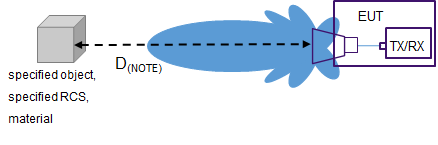 Figure X: Basic intended use scenario for MD categories in table X1 and table X2More details are provided in EN 303 883-2 [2] under radiodetermination applications with a distance limit. For RBS see EN 303 883-2 [2] clause 5.4.3.4 and for RBR see EN 303 883-2 [2] clause 5.5.3.4Table X1See EN 303 883-2, clause 5.5.3.5.3 30% for deltaD was considered.But based on 303 883-2 the EN could specify another value!Stakeholders (railway) confirmed to keep current values with 30%  this would lead to a 6dB higher signal at the RX3dB for RBR would be 15% of the RBS distance.Table X24.4.2.2	Wanted technical performance criteria for EUT with cooperative functionalityThe minimum wanted technical performance criteria is specified based on the possibility to detect the transmitting part of the cooperative system. The basic functionality is comparable to a radiodetermination/radiolocation application. The basic intended use is shown in figure Y and the related RX requirements are specified in table Y1.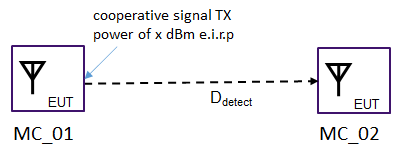 Figure Y: Basic intended use scenario for cooperative systemsMore details are provided in EN 303 883-2 [2] under radio communication devices with a power limit. For RBS see EN 303 883-2 [2] clause 5.4.3.3 and for RBR see EN 303 883-2 [2] clause 5.5.3.3Table Y1Specification of the cooperative signal:BW: < XX MHzRadiated power mean power of: 35 dBm e.i.r.p. during TXonDuty Cycle of:  X% [20% – 40%] over an observation time of Z sec, TXon of minimum Y ms4.4.2.3	Wanted technical performance criteria for fixed EUT on road/rail crossingsThe minimum wanted technical performance criteria is specified based on a minimum radar cross section of the target (RCS in dBm2) and the detection probability (X% over X device measurement cycles) and the minimum distance the device shall be able to detect the target, see tables Z1 and Annex E. The basic intended use is shown in figure ZFigure Z: Basic intended use scenario for MD categories in table X1 and table X2More details are provided in EN 303 883-2 [2] under radiodetermination applications with a distance limit. For RBS see EN 303 883-2 [2] clause 5.4.3.4 and for RBR see EN 303 883-2 [2] clause 5.5.3.4Table Z14.4.2.4	Wanted technical performance criteria for EUT with RX-only modeQuestion for discussion: what is RX-only mode. If TX in idle the EUT as no wanted technical requirement  functionality. If the EUT in RX-only mode we have to specify test signals  (legal issue). Like DAA requirement for HD-GBSAR devices.Possible e.g. other vehicular radar signals were specified in TR 103 593 (SRdoc revision ECC/DEC(04)03), see also ECC report 350, ECC Report 262 (Studies related to surveillance radar equipment operating in the 76 to 77 GHz range for fixed transport infrastructure), ECC Report 315 (HD-GBSAR studies), see Annex 6  ECC/DEC(21)02 Annex 2ECC report 350 (clause 2.3 general system parameters) or Recommendation ITU-R M.20574.4.3 	Receiver spurious emissions4.4.3.1	ApplicabilityThis requirement applies for receive only EUT categories see clause 4.2Guidance note: this consequently means that this requirement may not be applicable for the following cases:TX and RX are co-located in the same device (example: typical operation mode of monostatic radars).It is impossible to put the equipment to a receive only mode.4.4.3.2	Description For the description of the RBS requirement, see ETSI EN 303 883-2 [2], clause xxx4.4.3.3	Limits4.4.3.4	ConformanceThe conformance test for all EUT sub-categories for the RBS requirement shall be as defined in clause 5.5.2.1.4.4.4	Receiver Baseline Sensitivity (RBS)4.4. 4.1	ApplicabilityThis requirement applies to all….. EUT sub-categories.4.4.X1.2	Description for the RBS requirementsFor the description of the RBS requirement, see ETSI EN 303 883-2 [2], clause 5.4.1.4.4.X1.3	LimitsThe RBS requirements for all EUT sub-categories, ……..XXX or Annex X4.4.X1.4	ConformanceThe conformance test for all EUT sub-categories for the RBS requirement shall be as defined in clause 5.5.2.1.4.4.5	Receiver Baseline Resilience (RBR)4.4.X2.1	Applicability4.4.X2.2	Description for the RBR requirementFor the description of the RBR requirement, see ETSI EN 303 883-2 [2], clause 5.5.1.4.4.X2.3	LimitsThe RBS requirements for all EUT sub-categories, ……..XXX or Annex X4.4.X2.4	ConformanceThe conformance test for all BMA sub-categories for the RBR requirement shall be as defined in clause 5.5.3.1.5	Testing for compliance with technical requirements 5.1	Environmental conditions for testing5.1.1	GeneralTests defined in the present document shall be carried out at representative points within the boundary limits of the operational environmental profile defined by its intended use, which, as a minimum, shall be that specified in the test conditions contained in the present document.Where technical performance varies subject to environmental conditions, tests shall be carried out under a sufficient variety of environmental conditions as specified in the present document to give confidence of compliance for the affected technical requirements.5.1.2	Normal test conditionsNormal test conditions shall be as defined in clause A.5.3.1 of ETSI EN 303 883-1 [1].5.1.3	Complete environmental profile test conditionsThe complete environmental profile test conditions includes both the normal and extreme test conditions.Normal test conditions shall be as defined in clause A.5.3.1 of ETSI EN 303 883-1 [1].Extreme test conditions shall be as defined in clause A.5.3.2 of ETSI EN 303 883-1 [1] with a temperature range varying between -40 °C to +55 °C; the primary supply voltage varies from 90 to 110 percent of the nominal value.5.2	General conditions for testingGeneral guidance on conditions for testing, measurement uncertainty and interpretation of the measurement results are given in Annex B.5.3	Conformance test suites5.3.1	GeneralETSI EN 303 883-1 [1], Annex B provides additional information on test setups for testing, e.g. radiated and conducted measurements. An overview for radiated measurements is provided in ETSI EN 303 883-1 [1], clause B.2.1.Complementary information to the conformance tests in clause 5.4 is provided in ETSI EN 303 883-1 [1], clause 5.1.1 for TX measurements and in ETSI EN 303 883-2 [2], clause 5.1 for RX measurements.+ additional info e.g. for “indirect emission measurements”, specific consideration for EUT category / kind of EUT (size) / wanted performance criteria For EUT-category specific (different object/scenarios for different EUT categories link with specific Annex E, Annex F,…+ of for different kind of EUT categories different test suites are necessary (e.g. based on EUT size,..) 5.4	Conformance methods of measurement for TX requirements5.4.1	Operating Frequency Range (OFR)The test shall be done inside an anechoic chamber, see ETSI EN 303 883-1 [1], clause B.2.2.2.OFR measurement should be done with the same setup of clause 5.4.3 below and in the direction of the highest mean e.i.r.p. emission,  using the conformance test in ETSI EN 303 883-1 [1], clause 5.2.2.For the OFR conformance assessment, the value of 23 shall be as specified in clause 4.3.2.2 of this document.The measured results of the OFR, fL, fH and the highest emission (Pmax) within the OFR [dBm/MHz] shall be recorded.5.4.2	Mean e.i.r.p.The mean e.i.r.p. conformance test shall be inside an anechoic chamber, see ETSI EN 303 883-1 [1], clause B.2.2.2  and the test setup shall be based on the standard test method as described in ETSI EN 303 883-1 [1], clause B.4.The conformance test procedure as specified in ETSI EN 303 883-1 [1], clause 5.3.1 shall be used.The difference M between the mean e.i.r.p. limit in Table 4 and the maximum of the measured results for the mean e.i.r.p, shall be calculated for each measurement direction around the device.The direction of the maximum mean e.i.r.p. (that gives the smallest difference M), the measured results of the mean e.i.r.p. as well as the value of M of shall be recorded.5.4.3	Peak e.i.r.p.5.4.4	TX spurious emissionsConformance shall be tested according to ETSI EN 303 883-1 [1], clause 5.5.3. If in the ETSI EN 303 883-1 [1], clause 5.5.3.1 step 1 the measurement result are above the limit of clause 4.3.4.3, proceed with step 2 in  ETSI EN 303 883-1 [1], clause 5.5.3.1.5.4.5	TX behaviour under the complete environmental profile5.4.5.1	GeneralThe best test set-up shall be chosen based on clause 4.3.1 and figure 1 in ETSI TS 103 941 [X]. For EUT categories (radiated XXXX) the conformance test procedure in clause 5.4.6.2 shall be used.For EUT categories (connected YYYY) the conformance test procedure in clause 5.4.6.2 shall be used.5.4.5.2	EUT with integral or dedicated antennaConformance shall be assessed based the test-set assessment in clause 5.4.6.1 and performing the assessment procedure according to ETSI TS 103 941 [X], clause 6.X   For the measurement receiver the set-up as specified in clause 4.3.X.X shall be usedBased on clause 5.1.3 and figure 6 of ETSI TS 103 941 [X] clause 4.5.4 the parameters for the assessment are specified as follow:tlow:	X °Cthigh:	Y  °Ctsteps:	Z °Csupply voltage:	5.5	Conformance methods of measurement for receiver5.5.X	RX-spurious5.5.X1	General for RBS and RBR conformance testsNote: for the RX-tests add a reference to TS 103 788 (target simulator) and TS 103 789 (human target) if applicable.Or if the test will be performed radiated and/or connected (based on the EUT categories) and/or intended use  which kind of object/target shall be used. If the EN cover different intended-use cases / categories  reference to the related Annex`s“Where” the test shall be performed  chamber,… Please consider if different environment are necessary based on the EUT categories5.5.X2	RBS5.5.X3 	RBRInterferer ? Is there an “representative” interferer inband (automotive)  FMCW / OFDM / Hopper or ?For adjacent and spurious domain, a CW is proposed  interferer is either FS or vehicle in 77-81GHz but  based on ECC REC a CW is accepted in adjacent and spurious (Power)5.5.X4	Other Rx-requirementAnnex A (informative):
Relationship between the present document and the essential requirements of Directive [Reference numbers of legislation]The annex shall include the following paragraphs:A paragraph referencing to the Commission’s standardisation request:The reference shall be exact with full bibliographical details.This paragraph shall make a general statement on how the relevant standard is supposed to support application of the relevant Union harmonisation legislation.The present document has been prepared under the {Commission's standardisation request [Full reference if available]} to provide one voluntary means of conforming to the essential requirements of Directive [Reference numbers of legislation] [Full title].EXAMPLE:The present document has been prepared under the Commission's standardisation request C(2015) 5376 final [i.x] to provide one voluntary means of conforming to the essential requirements of Directive 2014/53/EU on the harmonisation of the laws of the Member States relating to the making available on the market of radio equipment and repealing Directive 1999/5/EC [i.y].A paragraph stating that the legal effect (presumption of conformity or other effect) is conditional and comes only after a reference to a relevant European standard is published in the Official Journal of the European Union: This paragraph is needed when publication of a reference in the OJEU leads to a legal effect. This paragraph shall always make a reference to a table which indicates the relationship between normative clauses  (see note 1) and relevant legal requirements aimed to be covered. Once the present document is cited in the Official Journal of the European Union under that Directive, compliance with the normative clauses of the present document given in table […] confers, within the limits of the scope of the present document, a presumption of conformity with the corresponding essential requirements of that Directive and associated EFTA regulations.EXAMPLE:Once the present document is cited in the Official Journal of the European Union under that Directive, compliance with the normative clauses of the present document given in table A.1 confers, within the limits of the scope of the present document, a presumption of conformity with the corresponding essential requirements of that Directive and associated EFTA regulations.NOTE: 	The above paragraphs has to be repeated in the Foreword. The annex shall have a table for a clear indication of correspondence between normative clauses of the standard and the legal requirements aimed to be covered. It shall be evaluated case by case how detailed correspondence it is possible to indicate, or it is needed to indicate between the normative elements of the Harmonised Standard and legal requirements aimed to be covered. However, where this correspondence is expressed in too general terms, it could lead to a situation where the Commission cannot assess whether the Harmonised Standard satisfies the requirements, which it aims to cover, and subsequently publication of its references in the OJEU according to Article 10(6) of the Regulation is significantly delayed or is not possible at all.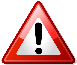 EXAMPLE for a table:Table A.1: Relationship between the present document and
the essential requirements of Directive YYYY/DD/LLKey to columns:Requirement:No	A unique identifier for one row of the table which may be used to identify a requirement.Description	A textual reference to the requirement.Essential requirements of Directive	Identification of article(s) defining the requirement in the Directive.Clause(s) of the present document	Identification of clause(s) defining the requirement in the present document unless another document is referenced explicitly.Requirement Conditionality:U/C	Indicates whether the requirement is unconditionally applicable (U) or is conditional upon the manufacturer's claimed functionality of the equipment (C).Condition	Explains the conditions when the requirement is or is not applicable for a requirement which is classified "conditional".NOTE 1:	The table cannot indicate direct relationship between the relevant legal requirement and other standards or normative clauses contained in other standards.NOTE 2:	The order of the first and the second columns can be changed.NOTE 3:	The title of this column can be adapted on the basis of specific needsThe annex shall have at least the following two warnings.A warning stating that presumption of conformity is effective only as long as the reference is maintained in the OJEU by the Commission. The following URL-address https://ec.europa.eu/growth/single-market/european-standards/harmonised-standards_en to consult the latest list of Harmonised Standards published in the OJEU should be provided.Presumption of conformity stays valid only as long as a reference to the present document is maintained in the list published in the Official Journal of the European Union. Users of the present document should consult frequently the latest list published in the Official Journal of the European Union.A warning stating that those products or services which are within the scope of a relevant standard may be also subject to other Union legislation.Other Union legislation may be applicable to the product(s) falling within the scope of the present document.Annex B (informative):
General conditions for testing, measurement uncertainty and interpretation of the measurement resultsGeneral guidance on testing TX and RX measurements are given respectively in ETSI EN 303 883-1 [1], clause 5.1.1 for the TX requirements and ETSI EN 303 883-2 [2], clause 5.1 for the RX requirements.ETSI EN 303 883-1 [1], Annex A provides additional information on general conditions for testing, e.g. test environment and test conditions, measurement uncertainty and interpretation of the measurement results. An overview is provided in ETSI EN 303 883-1 [1], clause A.1.Annex C (informative):
Requirement mappingETSI EG 203 336 [i.X], clause 5 lists the technical parameters applicable to transmitters and receivers that should be considered when producing Harmonised Standards that are intended to cover the essential requirements in article 3.2 of Directive 2014/53/EU [i.Z]. Essential requirements are high level objectives described in European Directives. The purpose of the Harmonised Standard is to translate those high-level objectives into detailed technical specifications. Table X.1 contains the parameters listed in ETSI EG 203 336 [i.X], clause 5 for transmitter and receiver, and cross references these to the clauses within the present document in which the requirements for measurement of such parameters are satisfied or justified.Table X.1: Cross reference of clauses in the present document to technical parameters for transmitter and receiver listed in ETSI EG 203 336Annex D (normative):                                                        Interferer for RBR testAnnex to justify the levels for the RBR test, use-case,… shall be considered. Question: which kind of device from the other “radio-application” would be more critical  fixed or mobile or??Basis could be TS 103 361Annex E (normative):
EUT Category: Use-Case, wanted technical performance criteria and TX and RX-test conditionsE.1	DescriptionE.2	TX-MeasurementE.3			Wanted Technical Performance Criteria (WTPC) and RX - requirementE.3.1	GeneralBased on the use-case in E.1 considered for EUT within Operating Frequency Range (OFR): within 6 - 10.6 GHz  could cover INT3, INT4 and INT5Target: RCS of 0,85m2; rcs: -0,71 dBm2, mechanical dimension of a triple mirror, see clause TS 103 789 [] A.1.1.1Linear movement to EUT: with 0,7 m/s and 1m delta in distance (TS 103 789 [] clause 6.6) in the main measurement direction of the EUTInstallation height of the target over ground: 0.925 mStarting distance (maximum detection distance): see related EN (e.g. specification of sub-categories, like short range, mid-range, long range)Wanted technical performance: 95% detection probability. The related standard shall specify the number of test repetitions.  kind of object, distance, or???E.3.2	RBS-requirement and limitSpecific RBS requirementsE.3.3	RBR requirement and limitSpecific RBS requirementsE.4	RX-MeasurementPlace to consider specific “mechanical” specification of “used object” or scenario “e.g. if indirect emission,..”Annex F (informative):
Bibliography<Publication>: "<Title>". <Edition>. <Year>, <Issue designation>, <Page location>.Annex G (informative):
Change historyHistoryLatest changes made on 2021-04-13Proposed national transposition datesProposed national transposition datesDate of latest announcement of this EN (doa):3 months after ETSI publicationDate of latest publication of new National Standard
or endorsement of this EN (dop/e):
6 months after doaDate of withdrawal of any conflicting National Standard (dow):18 months after doaEUT-categoryEUT-categoryTX-requirementsTX-requirementsRX-requirementsRX-requirementsEUT-categoryEUT-categoryEmission requirementsEmission requirementsEUT-categoryEUT-categoryclauseclauseMD_01MD_02MD_03MD_04Mobile devices detecting target at a specified minimum distance and modulation is other than pulsedOFR4.3.2RX spurious emissionNot applicableMD_01MD_02MD_03MD_04Mobile devices detecting target at a specified minimum distance and modulation is other than pulsedMean e.i.r.p.4.3.3MD_01MD_02MD_03MD_04Mobile devices detecting target at a specified minimum distance and modulation is other than pulsedPeak e.i.r.p.4.3.4WTPC4.4.2.1MD_01MD_02MD_03MD_04Mobile devices detecting target at a specified minimum distance and modulation is other than pulsedTX unwanted emissions4.3.5RBS4.4.4. &  Annex EMD_01MD_02MD_03MD_04Mobile devices detecting target at a specified minimum distance and modulation is other than pulsedTX behaviour under complete environmental profile4.3.6RBR4.4.5. & Annex EMC_01Co-operative EUT (TX only)OFR4.3.2MC_01Co-operative EUT (TX only)Mean e.i.r.p.4.3.3MC_01Co-operative EUT (TX only)Peak e.i.r.p.4.3.4MC_01Co-operative EUT (TX only)TX unwanted emissions4.3.5MC_01Co-operative EUT (TX only)TX behaviour under complete environmental profile4.3.6MC_02Co-operative EUT detecting part (TX/RX)OFR4.3.2RX spurious emissionNot applicableMC_02Co-operative EUT detecting part (TX/RX)Mean e.i.r.p.4.3.3MC_02Co-operative EUT detecting part (TX/RX)Peak e.i.r.p.4.3.4WTPC4.4.2.2MC_02Co-operative EUT detecting part (TX/RX)TX unwanted emissions4.3.5RBS4.4.4. &  Annex EMC_02Co-operative EUT detecting part (TX/RX)TX behaviour under complete environmental profile4.3.6RBR4.4.4. &  Annex EMobile EUT with RX-only mode:MD_XX_RXMC_02_RXMobile RX-only EUTMD_RXFor all MD categories which have an RX only (or TX idle) operational modeOFRNot applicableRX spurious emission4.4.3 Mobile EUT with RX-only mode:MD_XX_RXMC_02_RXMobile RX-only EUTMD_RXFor all MD categories which have an RX only (or TX idle) operational modeMean e.i.r.p.Not applicableMobile EUT with RX-only mode:MD_XX_RXMC_02_RXMobile RX-only EUTMD_RXFor all MD categories which have an RX only (or TX idle) operational modePeak e.i.r.p.Not applicableWTPC4.4.2.4Mobile EUT with RX-only mode:MD_XX_RXMC_02_RXMobile RX-only EUTMD_RXFor all MD categories which have an RX only (or TX idle) operational modeTX unwanted emissionsNot applicableRBS4.4.4. &  Annex EMobile EUT with RX-only mode:MD_XX_RXMC_02_RXMobile RX-only EUTMD_RXFor all MD categories which have an RX only (or TX idle) operational modeTX behaviour under complete environmental profileNot applicableRBR4.4.4. &  Annex EPermitted frequency range for EUT based on [i.1]Permitted frequency range for EUT based on [i.1]Transmit76 - 77 GHzReceive76 - 77 GHzEUT categoryMean e.i.r.p.Averaging timeMD_01, MD_02, MD_03, MD_04 50 dBm [i.1] [i.2]Signal repetition MC_0150 dBmTXonMC_0250 dBm [i.1] [i.2]Signal repetitionFD50 dBm [i.1]Signal repetitionEUT categoryMean e.i.r.p.MD_01_P; MD_02_P; MD_03_P; MD_04_P23,5 dBm [i.1] [i.2]EUT categoryPeak e.i.r.p.MD_XX (all sub_categories)55 dBm [i.1] [i.2]MD_XX_P (all sub_categories)55 dBm [i.1] [i.2]MC_0255 dBm [i.1] [i.2]FD55 dBm [i.1]EUT categoryRegulated mean power limit (RLdBm) [dBm]MD_01, MD_02, MD_03, MD_04 50 dBm [i.1] [i.2]MC_0150 dBmMC_0250 dBm [i.1] [i.2]FD50 dBm [i.1]EUT categoryFrequency Range [GHz]OOB limit [dBm] Measurement bandwidthAveraging timeAll EUT categories besides MC_01fLS <f <fLSee equation (2)1 MHzSignal repetition All EUT categories besides MC_01fH <f <fHSSee equation (2)1 MHzSignal repetitionMC_01fLS <f <fLSee equation (2)1 MHzTXonMC_01fH <f <fHSSee equation (2)1 MHzTXonEUT categoryFLOWER <f ≤fLSfHS ≤f ≤FUPPERFLOWERFUPPER All EUT categoriesSee table 9-30 dBm (NOTE 2)30 MHz2nd harmonic (NOTE 1)NOTE 1:	FUPPER is the stated harmonic of measured fH (the upper edge of the OFR, which is measured in clause 4.3.2).NOTE 2: The limits are mean power averaged over the burst durationNOTE 1:	FUPPER is the stated harmonic of measured fH (the upper edge of the OFR, which is measured in clause 4.3.2).NOTE 2: The limits are mean power averaged over the burst durationNOTE 1:	FUPPER is the stated harmonic of measured fH (the upper edge of the OFR, which is measured in clause 4.3.2).NOTE 2: The limits are mean power averaged over the burst durationNOTE 1:	FUPPER is the stated harmonic of measured fH (the upper edge of the OFR, which is measured in clause 4.3.2).NOTE 2: The limits are mean power averaged over the burst durationNOTE 1:	FUPPER is the stated harmonic of measured fH (the upper edge of the OFR, which is measured in clause 4.3.2).NOTE 2: The limits are mean power averaged over the burst durationFrequency rangeLimit values for TXUE (NOTE)Measurement bandwidth87,5 MHz  f ≤ 118 MHz-54 dBm100 kHz174 MHz  f ≤ 230 MHz-54 dBm100 kHz470 MHz  f ≤ 694 MHz-54 dBm100 kHzotherwise in band 30 MHz  f < 1 000 MHz-36 dBm100 kHz1 000 MHz ≤ f ≤ Fupper 
(see table 3 in ETSI EN 303 883-1 [1])-30 dBm1 MHzNOTE: The limits are mean power averaged over the burst durationNOTE: The limits are mean power averaged over the burst durationNOTE: The limits are mean power averaged over the burst durationEUT category:Target (minimum RCS)Detection probabilityRBS (Sensitivity)RBR (Resilience)EUT category:Target (minimum RCS)Detection probabilityMin Distance DsenseMin Distance DMD_0110dBm295% over X EUT measurement cycles250m175mMD_0210dBm295% over X EUT measurement cycles100m70mMD_0310dBm295% over X EUT measurement cycles50m35mMD_0410dBm295% over X EUT measurement cycles8m5,6mEUT category:Target (minimum RCS)Detection probabilityRBS (Sensitivity)RBR (Resilience)EUT category:Target (minimum RCS)Detection probabilityMin Distance DsenseMin Distance DMD_01_P10dBm295% over X EUT measurement cycles250m175mMD_02_P10dBm295% over X EUT measurement cycles100m70mMD_03_P10dBm295% over X EUT measurement cycles50m35mMD_04_P10dBm295% over X EUT measurement cycles8m5,6mEUT category:Wanted technical performance criteriaRBS (Sensitivity)RBR (Resilience)EUT category:Wanted technical performance criteriaMin Distance DMin Distance DMC_02Detection of the cooperative signal with a detection probability of: [90%] over 10s-90dBmMinimum requirement which is equivalent with a cooperative TX signal with a TX power of 35dBm e.i.r.p at a distance (Ddetect) of 100m-87dBmMinimum requirement which is equivalent with a cooperative TX signal with a TX power of 35dBm e.i.r.p at a distance (Ddetect) of 70m)EUT category:Target (minimum RCS)Detection probabilityRBS (Sensitivity)RBR (Resilience)EUT category:Target (minimum RCS)Detection probabilityMin Distance DsenseMin Distance DFD10 dBm295% over X EUT measurement cycles50m35mHarmonised Standard ETSI EN <NUMBER>Harmonised Standard ETSI EN <NUMBER>Harmonised Standard ETSI EN <NUMBER>Harmonised Standard ETSI EN <NUMBER>Harmonised Standard ETSI EN <NUMBER>Harmonised Standard ETSI EN <NUMBER>RequirementRequirementRequirementRequirementRequirement ConditionalityRequirement ConditionalityNoDescriptionEssential requirements of DirectiveClause(s) of the present documentU/CCondition1e.g. 3.1b, 3.2, 3.3g23…EG 203336 [i.X]EG 203336 [i.X]Present documentPresent documentJustificationClauseParameterClauseParameter5.2.2Transmitter power limits4.4.X4.4.X4.4.X4.4.XMean e.i.r.pPeak e.i.r.pMean power spectral density e.i.r.pPeak power spectral density e.i.r.pNote: As specified in related ECC/EC regulation, proposal to add here reference5.2.3Transmitter power accuracy--From the latest version of EG 303336 [i.4]“When regulatory limits imply only a maximum emission limit (e.g. products that operate under a general licence regime), this parameter need not be considered for inclusion in an HS.”5.2.4Transmitter spectrum mask4.4.XOperating Frequency Range5.2.5Transmitter frequency stability--Note: not applicable  not required shall we specify ???5.2.6Transmitter intermodulation attenuation--From latest version of EG 303336 [i.4] this parameters is required only “where high levels of quality services are required”.  This is not relevant for generic short range devices which are operating under licence except regime without any kind of regulatory protection. SRDs have to accept interferences. 5.2.7.2Transmitter unwanted emissions in the out of band domain4.4.X4.4.XTX Unwanted emissions5.2.7.3Transmitter unwanted emissions in the spurious domain4.4.XTX Unwanted emissions5.2.8Transmitter time domain characteristics4.4.X4.4.XDuty cycleLow Duty Cycle Not applicableNo requirement in ECC nor EC regulation5.2.9Transmitter transients--Not applicableOther mitigation, spectrum access requirements not specified in the ETSI Guide but specified in related ECC/EC framework4.4.X4.4.X4.4.X4.4.XLBTDAATX - Power ControlTrigger-before-transmitNot applicableNo requirement in ECC nor EC regulation5.3.2Receiver sensitivity4.4.Xnot specified, superseded by RBS testSee justification in ETSI EN 303 883-2, Annex C and the explanation of the interferer signal handling concept, see ETSI TS 103 567 [i.XX]5.3.2.3Desensitization4.4.Xnot specified, superseded by RBR testSee justification in ETSI EN 303 883-2, Annex C and the explanation of the interferer signal handling concept, see ETSI TS 103 567 [i.XX]5.3.3Receiver co-channel rejection4.4.Xnot specified, superseded by RBR testSee justification in ETSI EN 303 883-2, Annex C and the explanation of the interferer signal handling concept, see ETSI TS 103 567 [i.XX]5.3.4.2.1Receiver adjacent channel selectivity4.4.Xnot specified, superseded by RBR testSee justification in ETSI EN 303 883-2, Annex C and the explanation of the interferer signal handling concept, see ETSI TS 103 567 [i.XX]5.3.4.2.2Receiver adjacent band selectivity4.4.Xnot specified, superseded by RBR testSee justification in ETSI EN 303 883-2, Annex C and the explanation of the interferer signal handling concept, see ETSI TS 103 567 [i.XX]5.3.4.3Receiver blocking4.4.Xnot specified, superseded by RBR testSee justification in ETSI EN 303 883-2, Annex C and the explanation of the interferer signal handling concept, see ETSI TS 103 567 [i.XX]5.3.4.4Receiver spurious response rejection4.4.Xnot specified, superseded by RBR testSee justification in ETSI EN 303 883-2, Annex C and the explanation of the interferer signal handling concept, see ETSI TS 103 567 [i.XX]5.3.4.5Receiver radio-frequency intermodulation4.4.Xnot specified, superseded by RBR testSee justification in ETSI EN 303 883-2, Annex C and the explanation of the interferer signal handling concept, see ETSI TS 103 567 [i.XX]5.3.5Receiver unwanted emissions in the spurious domain4.4.XUnwanted emissions in the spurious domainNote: if the EUT covered by the EN has “receive only” modes5.3.6.1Receiver dynamic range4.4.XReceiver dynamic range or partly by RBSNote: or EN has specific dynamic range test, if not see ETSI EN 303 883-2, table C.15.3.6.2Reciprocal mixing4.4.Xnot specified, superseded by RBR testSee justification in ETSI EN 303 883-2, Annex C and the explanation of the interferer signal handling concept, see ETSI TS 103 567 [i.XX]5.3.1Signal interferer handling4.4.X4.4.XReceiver Baseline Sensitivity (RBS)Receiver Baseline Resilience (RBR)Interferer signal handling ([i.4] clause 5.3.1)  is an alternative method for specifying receiver parameters intended for use for receivers such as UWB and certain types of radar equipment. This EN is following this concept, see ETSI TS 103 567 [i.XX] and ETSI EN 303 883-2 [X].VersionInformation about changes0.0.1Initial draft0.0.2Revised draft based on TG SRR discussions (TGSRR#48)0.0.3Outcome rapporteurs meeting 11/01/20240.0.4Working draft for rapporteurs meeting 05/03/2024Document historyDocument historyDocument history<Version><Date><Milestone>